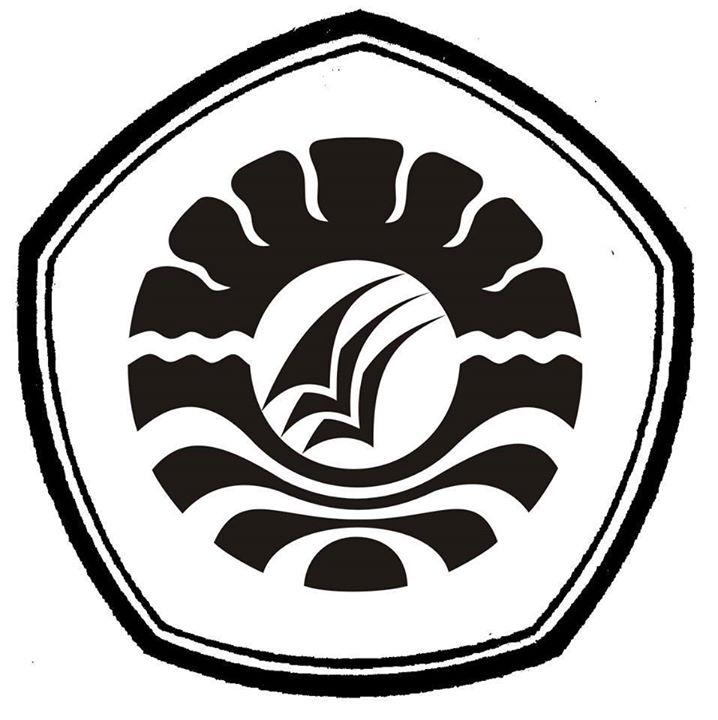 PENERAPAN TEKNIK ASSERTIVE TRAINING UNTUK MENGURANGI TINGKAT KECEMASAN SISWA BERBICARA DI DEPAN KELAS DI SMP NEGERI 40 BULUKUMBAS K R I P S IDiajukan Untuk Memenuhi Sebagian Persyaratan Guna Memperoleh Gelar Sarjana Pendidikan (S.Pd) Pada Jurusan Psikologi Pendidikan dan Bimbingan OlehQASRINA094 404 032JURUSAN PSIKOLOGI PENDIDIKAN DAN BIMBINGANFAKULTAS ILMU PENDIDIKANUNIVERSITAS NEGERI MAKASSAR2013KEMENTERIAN PENDIDIKAN DAN KEBUDAYAANUNIVERSITAS NEGERI MAKASSARFAKULTAS ILMU PENDIDIKANJURUSAN PSIKOLOGI PENDIDIKAN DAN BIMBINGANJalan : Tamalate I Tidung Makassar 90222Telepon : 884457, Fax. (0411) 884457PERSETUJUAN PEMBIMBINGSkripsi dengan judul: Penerapan Teknik Assertive Training Untuk Mengurangi Tingkat Kecemasan Siswa Berbicara Di Depan Kelas DI SMP Negeri 40 BulukumbaNama			:  QASRINANomor Stambuk		:  094 404 032Jurusan			:  Psikologi Pendidikan dan BimbinganFakultas			:  Ilmu PendidikanSetelah diperiksa dan diteliti, telah memenuhi syarat untuk diujikan.	Makassar,      Desember 2013Pembimbing I 	Pembimbing IIDR. Abdul Saman, M.Si. Kons	         Drs. Muhammad Anas Malik, M. SiNIP. 19720817 200212 1 001	NIP. 19601213 198703 1 005Mengetahui,Ketua jurusan PPB FIP UNMDrs. Muhammad Anas Malik, M.Si NIP. 19601213 198703 1 005MOTTOKebahagiaan dan kesuksesan dalam amal-amal agamadan ilmu merupakan cahayanyasehingga jangan pernah berhenti menuntut ilmuserta bersegeralah jika itu kebaikanJika kesusahan adalah hujanDan kemudahan adalah matahariMaka kita membutuhkan keduanyaUntuk melihat indahnya pelangiKuperuntukkan karya ini untuk  keduaKedua orangtuaku tercinta yang telah berkorban untuk kesuksesankusemoga Allah  membalas budi baik mereka. Amin..PERNYATAAN KEASLIAN SKRIPSISaya yang bertanda tangan dibawah ini:Nama	: QASRINANomor Stambuk	: 094 404 032Jurusan	: Psikologi Pendidikan dan BimbinganFakultas	: Ilmu PendidikanJudul Skripsi         	:	Penerapan Teknik Assertive Training Untuk Mengurangi Tingkat Kecemasan Siswa Berbicara 		Di Depan Kelas DI SMP Negeri 40 BulukumbaMenyatakan dengan sebenarnya bahwa skripsi yang saya tulis ini benar merupakan hasil karya sendiri dan bukan merupakan pengambilalihan tulisan atau pikiran orang lain yang saya akui sebagai hasil tulisan atau pikiran sendiri.Apabila dikemudian hari terbukti atau dapat dibuktikan bahwa skripsi ini hasil jiplakan, maka saya bersedia menerima sanksi atas perbuatan tersebut sesuai ketentuan yang berlaku. 	      Makassar,       Desember  2013                                                                         Yang Membuat Pernyataan           QASRINA           NIM. 094 404 032ABSTRAKQasrina. 2013. Skripsi. Penerapan teknik Assertive Training untuk mengurangi tingkat kecemasan siswa berbicara di depan kelas di SMP Negeri 40 Bulukumba. Dibimbing oleh DR. Abdul Saman, M.Si Kons dan Drs. Muhammad Anas Malik, M. Si. Jurusan Psikologi Pendidikan dan Bimbingan Fakultas Ilmu Pendidikan Universitas Negeri Makassar.Masalah utama dalam penelitian ini adalah Kecemasan siswa berbicara di depan kelas. Adapun rumusan masalah penelitian ini yaitu: (1) Bagaimana gambaran tingkat kecemasan siswa berbicara di depan kelas sebelum dan sesudah diberi teknik Assertive Training di SMP Negeri 40 Bulukumba ? (2) Apakah penerapan teknik Assertive Training dapat mengurangi tingkat kecemasan siswa berbicara di depan kelas di SMP Negeri 40 Bulukumba ?. Tujuan penelitian ini adalah: (1) Untuk mengetahui bagaimana gambaran tingkat kecemasan siswa berbicara di depan kelas sebelum dan sesudah diberi teknik Assertive Training. (2) Untuk mengetahui apakah penerapan teknik Assertive Training dapat mengurangi tingkat kecemasan siswa berbicara di depan kelas di SMP Negeri 40 Bulukumba. Pendekatan yang digunakan dalam penelitian ini adalah pendekatan eksperimen pretest-posttest One group design. Penelitian dilakukan di SMP Negeri 40 bulukumba dengan jumlah 10 responden. Pada penelitian ini perlakuan yang diberi berupa teknik Assertive Training untuk mengetahui apakah teknik tersebut dapat mengurangi tingkat kecemasan siswa berbicara di depan kelas. Instrumen pengukuran yang digunakan berupa angket dan observasi. Teknik analisis data menggunakan analisis deskriptif dan analisis Wilcoxon Signed Rank test (Z). Hasil penelitian ini adalah: (1) Gambaran umum tingkat kecemasan siswa berbicara di depan kelas di SMP Negeri 40 Bulukumba sebelum pemberian teknik Assertive Training berada pada kategori tinggi, dan setelah pemberian teknik Assertive Training berada pada kategori rendah (2) Teknik Assertive Training dapat mengurangi tingkat kecemasan siswa berbicara di depan kelas di SMP Negeri 40 Bulukumba.PRAKATA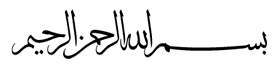 Puji syukur kehadirat Allah Subhanahu Wata’ala atas rahmat dan karunia-Nya sehingga skripsi ini dapat terselesaikan meskipun bentuknya cukup sederhana, serta salam dan shalawat atas baginda Rasulullah sebagai contoh dan teladan dalam kehidupan untuk mencapai kebahagiaan di dunia yang sementara dan di akhirat yang selama-lamanya. sehingga skripsi dengan judul “Penerapan teknik Assertive Training untuk mengurangi tingkat kecemasan siswa berbicara di depan kelas di SMP Negeri 40 Bulukumba” ini dapat diselesaikan. Adapun maksud dari penulisan skripsi ini adalah sebagai persyaratan dalam penyelesaian studi peneliti pada Jurusan Psikologi Pendidikan dan Bimbingan Fakultas Ilmu Pendidikan Universitas Negeri Makassar.	Dengan penuh rasa hormat penulis haturkan banyak terima kasih yang sebesar-besarnya kepada kedua orangtua penulis, ayahanda Jamasuddin, S.Pd dan ibunda tercinta Hj. Lukfiati, S.Pd yang senantiasa mendo’akan dan selalu memberi dukungan kepada penulis. Kepada bapak DR. Abdul Saman, M.Si Kons dan bapak Drs. Muhammad Anas Malik, M.Si yang masing-masing selaku pembimbing I dan pembimbing II yang telah tulus ikhlas meluangkan waktunya untuk memberikan arahan, petunjuk, motivasi serta kebebasan dalam berkreasi sehingga skripsi ini dapat diselesaikan. Selanjutnya ucapan yang sama dihaturkan kepada:Prof. Dr. H. Arismunandar, M.Pd sebagai Rektor Universitas Negeri Makassar, yang telah memberi peluang untuk mengikuti proses perkuliahan pada Jurusan Psikologi Pendidikan dan Bimbingan. Prof. Dr. H. Ismail Tolla, M.Pd sebagai Dekan Fakultas Ilmu Pendidikan Universitas Negeri Makassar, terima kasih atas dukungan dan kebijakannya sehingga proses perkuliahan maupun penyusunan skripsi diperlancar.Drs. Ali Latif Amri, M.Pd sebagai Pembantu Dekan I, Drs. Andi Mappincara, M.Pd sebagai pembantu Dekan II, dan Drs. Muh Faizal, M.Pd sebagai Pembantu Dekan III atas segala bantuannya dalam administrasi maupun dalam perkuliahan.Drs. Muhammad Anas Malik, M.Si selaku Ketua Jurusan dan Dr. Abdul Saman, M.Si, Kons selaku Sekretaris Jurusan Psikologi Pendidikan dan Bimbingan yang telah memberikan bimbingan serta saran tentang pembelajaran.Bapak dan Ibu Dosen Jurusan Psikologi Pendidikan dan Bimbingan yang telah memberikan ilmunya selama penulis menjadi mahasiswa.Buat Kepala sekolah, guru-guru, dan staff yang ada di SMP Negeri 40 Bulukumba, khususnya para konselor Ibu Hamdiah, S.Pd dan Ibu Emmi Sarsinah, S.Pd yang selalu membantu penulis selama penelitian berlangsung. Buat siswa-siswi kelas VIII SMP Negeri 40 Bulukumba periode 2013/2014, terima kasih atas partisipasinya selama penulis melakukan penelitian.Kepada saudara-saudariku Darmawati, Amd.Keb, Nurhikmah dan Rahmat Hidayat yang selalu memberi semangat dan dukungan, kalian adalah anugrah terindah.Buat sahabat-sahabat yang selalu setia membantu penulis: Hijrati Aminuddin, Suriani, Neng Dewi Sulastri, Rasmiyanti Patta dan A. Meri Marselina. Terima kasih atas bantuannya selama ini.Kepada saudari-saudariku, Adik-adikku, di Korps Akhawaat LDF SCRN FIP UNM, yang senantiasa memberi motivasi dan dukungan kepada penulis, mengenal dan hidup dengan kalian adalah hal terindah yang Allah hadiahkan untukku.Buat teman-teman seperjuangan jurusan PPB kelas A angkatan 2009 terima kasih atas semuanya, semoga rasa kekeluargaan yang telah terjalin selama ini takkan pudar.Buat Para sahabat  dan teman yang tidak sempat terukir namanya dalam skripsi ini, penulis haturkan terima kasih yang sebesar- besarnya.Dengan setulus hati penulis berharap semua pihak yang telah membantu penulis selama ini diridhoi oleh Allah Subhanahu wata’ala untuk bahagia dan sukses, dunia maupun akhirat.  Aamiin.								Makassar,    Desember 2013									Penulis